U P U T E   Z A  P O D N O S I T E LJ Eprijava za dodjelu potpora male vrijednosti sukladno Programu poticanja razvoja poljoprivrede, šumarstva i ruralnog prostora Zagrebačke županije u 2019. godiniI. CILJEVI I PRIORITETI PROGRAMAProgramom poticanja razvoja poljoprivrede, šumarstva i ruralnog prostora Zagrebačke županije u 2019. godini predviđena su tri cilja potpore ruralnom razvoju koja se žele doseći:Konkurentnost poljoprivrede;Održivo upravljanje prirodnim resursima i klimatskim promjenama;Uravnoteženi teritorijalni razvoj ruralnih područja.Vezano uz navedene ciljeve definirani su i glavni prioriteti za planiranje ruralnog razvoja koji obuhvaćaju poticanje znanja i inovacija u poljoprivredi, šumarstvu i ruralnim područjima, povećanje konkurentnosti svih poljoprivrednih djelatnosti i povećanje održivosti gospodarstava, promicanje organizacije prehrambenog lanca i upravljanja rizicima u poljoprivredi, obnavljanje, očuvanje i poboljšanje ekosustava ovisnih o poljoprivredi i šumarstvu, promicanje učinkovitosti resursa i pomaka prema klimatski elastičnom gospodarstvu s niskom emisijom ugljika u poljoprivrednom, prehrambenom i šumarskom sektoru, te promicanje socijalne uključenosti, smanjenja siromaštva i gospodarskog razvoja u ruralnim područjima.II. UVJETI PRIJAVEa) Prihvatljivi Podnositelji su:poduzetnici, fizičke i pravne osobe upisane u Upisnik poljoprivrednih gospodarstva u Zagrebačkoj županiji najkasnije do 31. prosinca 2018. godine koji imaju prebivalište, odnosno sjedište na području Zagrebačke županije ili,poduzetnici, fizičke i pravne osobe upisane u Upisnik šumoposjednika najkasnije do 31. prosinca 2018. godine koji imaju prebivalište, odnosno sjedište na području Zagrebačke županije ili,poduzetnici, fizičke i pravne osobe s područja Zagrebačke županije upisane u Upisnik/registar djelatnosti za koju traže potporu ili, proizvođačke grupe i organizacije registrirane sukladno Zakonu o uređenju tržišta poljoprivrednih proizvoda sa sjedištem na području Zagrebačke županije,a koji se prema važećim zakonskim propisima svrstavaju u rang mikro, malih i srednjih poduzeća.b) Kategorije Korisnika su:"profesionalni poljoprivrednik" je Korisnik koji je, ako je fizička osoba, upisan u Registar poreznih obveznika po osnovi poljoprivrede i obveznik plaćanja doprinosa za zdravstveno i mirovinsko osiguranje, odnosno ako je pravna osoba, ima najmanje jednog zaposlenika prema satima rada u godišnjem financijskom izvještaju poduzetnika za zadnje odobreno računovodstveno razdoblje,"ekološki poljoprivrednik" je Korisnik koji je upisan u Upisnik subjekata u ekološkoj proizvodnji i posjeduje Potvrdnicu o ekološkoj proizvodnji ili Potvrdnicu o proizvodnji u prijelaznom razdoblju za proizvodnju za koju traži potporu,"mladi poljoprivrednik" je Korisnik koji zadovoljava uvjete "profesionalni poljoprivrednik" i ako je fizička osoba, nije stariji od 40 godina (dan prije navršavanja 41 godine starosti) na dan podnošenja Zahtjeva za potporu, odnosno ako je pravna osoba - trgovačko društvo kod koje u trenutku podnošenja zahtjeva za potporu odgovorna osoba trgovačkog društva ispunjava uvjete mladog poljoprivrednika fizičke osobe, a ujedno je i vlasnik najmanje 50 % temeljnog kapitala trgovačkog društva.c) Prihvatljiva ulaganja:Prihvatljiva ulaganja za dodjelu potpora su ona koje kumulativno ispunjavaju sljedeće uvjete:provodi ih prihvatljiv Korisnik,odnose se na jednu od prihvatljivih aktivnosti unutar mjera Javnog poziva,realiziraju se na području Zagrebačke županije ili Grada Zagreba,iznos ukupnih prihvatljivih troškova ne smije biti niži od iznosa minimalnog ulaganja, gdje je to propisano,prihvatljivi troškovi moraju biti u skladu s Javnim pozivom i nastali u razdoblju od 1. prosinca 2018. do 27. svibnja 2019. izuzev troškova za Mjeru 5. (Legalizacija zgrada poljoprivredne namjene) i Mjeru 12. (Premija osiguranja i sanacija šteta) gdje su prihvatljivi troškovi nastali i prije navedenog razdoblja, ali su uvjeti za ostvarenje potpore nastali tijekom navedenog razdoblja te Podmjera 6.1. (Uzgoj steonih junica), 8.3. (Održiva proizvodnja kravljeg mlijeka na području Općine Žumberak i Općine Krašić), 8.4. (Održiva proizvodnja kozjeg mlijeka), 8.5. (Održiv uzgoj pčelinjih zajednica), 9.4. (Konzultantske usluge prijave projekata na EU natječaje) i Mjere 13. (Analiza tla) koje se po prvi puta provode u 2019. godini (nove mjere) kod kojih su uvjeti za ostvarivanje potpore nastali u razdoblju od 1. siječnja 2019. do 27. svibnja 2019.,prihvatljivi troškovi podmireni su u cijelosti, što se dokazuje ovisno o načinu plaćanja:gotovinsko plaćanje – preslika fiskaliziranog gotovinskog računa ispostavljenog na Korisnikabezgotovinsko plaćanje -  preslika računa ispostavljenog na Korisnika plaćenog s poslovnog (ŽIRO) računa Korisnika (bankovni izvod)kompenzacija – preslika ovjerene izjave o kompenzaciji svih sudionika kompenzacije i svih računa uključenih u kompenzacijucesija – preslika računa ispostavljenog na Korisnika, ugovora o cesiji i dokaza o plaćanju tražbine cesionara cedentu (bankovni izvod)asignacija -  preslika računa ispostavljenog na Korisnika, ugovora o asignaciji i dokaza o plaćanju tražbine asignata asignataru (bankovni izvod)kredit -  preslika računa ispostavljenog na Korisnika plaćenog s poslovnog (ŽIRO) računa Korisnika ili kreditnog računa Korisnika (bankovni izvod)leasing - preslika računa ispostavljenog na Korisnika leasinga i Ugovora o financijskom leasingunisu financirana iz drugih izvora Proračuna Zagrebačke županije ili ostalih davatelja državnih potpora.Potpora iz mjere 6. i mjere 8., podmjera 8.1., 8.3. i 8.4. ostvaruje se isključivo na temelju dokaza ovlaštenih institucija o brojnom stanju životinja, površini poljoprivrednog zemljišta ili drugim brojčanim pokazateljima.Porez na dodanu vrijednost (PDV) nije prihvatljivo Ulaganje, osim ukoliko Korisnik ne može tražiti njegov povrat u skladu s važećom zakonskom legislativom.Najviši ukupni godišnji iznos županijske potpore koju jedan korisnik može ostvariti po ovom Javnom pozivu iznosi 150.000,00 kuna.Sukladno Uredbi Komisije (EZ) broj 1407/2013 ukupan iznos potpora male vrijednosti koji je dodijeljen pojedinom korisniku ne smije prijeći protuvrijednost od 200.000,00 EUR tijekom bilo kojeg  razdoblja od tri fiskalne godine (Mjera 2., 4. i 7.).Sukladno Uredbi Komisije (EZ) broj 1408/2013 i Uredbi Komisije (EU) broj 316/2019 ukupan iznos potpora male vrijednosti koji je dodijeljen pojedinom korisniku ne smije prijeći protuvrijednost od 20.000,00 EUR tijekom bilo kojeg razdoblja od tri fiskalne godine (Mjera 1., 3., 5., 6., 8., 9., 11., 12. i 13.).Gornja granica ukupnog iznosa potpora male vrijednosti koji je dodijeljen pojedinom korisniku iz članka 3. Uredbe Komisije (EZ) broj 1407/2013 i članka 3. Uredbe Komisije (EZ) broj 1408/2013 primjenjuje se bez obzira na oblik potpora de minimis ili na cilj koji se namjerava postići neovisno o tome financira li se potpora u cijelosti ili djelomično iz sredstava koja su podrijetlom iz Europske unije.Korisnik kojem Zagrebačka županija odobri potporu iz točke 5., podtočke 1., 2. i 7. ovog Javnog poziva, dužan je označiti predmet ulaganja u roku od 30 dana u skladu s uputama navedenim u Prilogu 1., koji je sastavni dio Javnog poziva za dodjelu potpora male vrijednosti u poljoprivredi, ruralnom razvoju i šumarstvu u Zagrebačkoj županiji u 2019. godini.d) Prihvatljive aktivnosti i troškoviPrihvatljive aktivnosti unutar mjera su:ULAGANJA U PRIMARNU POLJOPRIVREDNU PROIZVODNJUSEKTOR POVRĆARSTVA (uključujući proizvodnju jagoda i gljiva) I CVJEĆARSTVA (uključujući proizvodnju ljekovitog i začinskog bilja)građenje novih i/ili rekonstrukcija postojećih zatvorenih/zaštićenih proizvodnih objekata za uzgoj povrća (uključujući jagode i gljive) i cvijeća (uključujući ljekovito i začinsko bilje) najmanje površine 500 m2,nabava certificiranog sadnog materijala višegodišnjeg bilja (jagoda, ljekovitog i začinskog bilja),nabava/građenje nove proizvodne opreme:sustavi za navodnjavanje (uključujući gradnju mikroakumulacija, bušenje bunara i uređenje vodozahvata) i gnojidbu (fertirigaciju),sustavi za dodatno osvjetljenje i zasjenjivanje,sustavi za poboljšanje mikroklimatskih uvjeta (reguliranje temperature, vlage, atmosfere),proizvodni stolovi i police,pokrovna folija,nabava nove opreme za pripremu vlastitog povrća (uključujući jagode i gljive) i cvijeća (uključujući ljekovito i začinsko bilje) za prvu prodaju veletrgovcima ili prerađivačima (oprema za berbu, skladištenje, hlađenje, čišćenje, sušenje, zamrzavanje, sortiranje i pakiranje),građenje i/ili rekonstrukcija putne mreže unutar gospodarstva.SEKTOR VOĆARSTVApodizanje novih i/ili rekonstrukcija postojećih višegodišnjih nasada (priprema tla (uklanjanje višegodišnjeg raslinja i površinsko ravnanje), nabava i sadnja certificiranog sadnog materijala, nabava i postavljanje armature i ograde) na površini od najmanje 0,25 ha,nabava/građenje nove proizvodne opreme:sustavi za navodnjavanje (uključujući gradnju mikroakumulacija, bušenje bunara i uređenje vodozahvata i gnojidbu (fertirigaciju),sustavi za zaštitu od padalina (tuča, kiša, mraz),nabava nove opreme za pripremu vlastitog voća za prvu prodaju veletrgovcima ili prerađivačima (oprema za berbu, skladištenje, hlađenje, čišćenje, sušenje, zamrzavanje, sortiranje i pakiranje).SEKTOR VINOGRADARSTVA I VINARSTVApodizanje novih i/ili rekonstrukcija postojećih nasada (priprema tla (uklanjanje višegodišnjeg raslinja i površinsko ravnanje), analiza tla, nabava i sadnja certificiranog sadnog materijala, nabava i postavljanje armature i ograde) na površini od najmanje 0,25 ha,nabava/građenje nove proizvodne opreme:sustavi za navodnjavanje (uključujući gradnju mikroakumulacija, bušenje bunara i uređenje vodozahvata i gnojidbu (fertirigaciju),sustavi za zaštitu od padalina (tuča, kiša, mraz).SEKTOR STOČARSTVAgrađenje i/ili rekonstrukcija kapaciteta za sakupljanje i odlaganje stajskog gnoja, gnojovke i gnojnice,građenje i/ili rekonstrukcija gospodarskih objekta na farmi (za uzgoj i držanje životinja, skladištenje poljoprivrednih strojeva i hrane za životinje s pripadajućom opremom),muzna oprema, mljekovodi i oprema za hlađenje i skladištenje mlijeka,građenje i/ili rekonstrukcija putne mreže unutar gospodarstva.ULAGANJA U MODERNIZACIJU I POVEĆANJE KONKURENTNOSTI PODUZETNIKA U PRERADI I STAVLJANJU NA TRŽIŠTE POLJOPRIVREDNIH I PREHRAMBENIH PROIZVODASEKTOR POVRĆARSTVA (uključujući proizvodnju jagoda i gljiva) I CVJEĆARSTVA (uključujući proizvodnju ljekovitog i začinskog bilja)nabava nove opreme za pripremu vlastitog povrća (uključujući jagode i gljive) i cvijeća (uključujući ljekovito i začinsko bilje) za prodaju potrošačima na prodajnom mjestu (oprema za berbu, skladištenje, hlađenje, čišćenje, sušenje, zamrzavanje, sortiranje i pakiranje),nabava nove opreme za doradu i preradu povrća i cvijeća i njegovo stavljanje na tržište.SEKTOR VOĆARSTVAnabava nove opreme za pripremu vlastitog voća za prodaju potrošačima na prodajnom mjestu (oprema za berbu, skladištenje, hlađenje, čišćenje, sušenje, zamrzavanje, sortiranje i pakiranje),nabava nove opreme za doradu i preradu voća i njegovo stavljanje na tržište.SEKTOR VINOGRADARSTVA I VINARSTVAnabava nove opreme za doradu i preradu grožđa, proizvodnju i čuvanje vina te njegovo stavljanje na tržište.SEKTOR STOČARSTVAnabava nove opreme za preradu i stavljanje na tržište mlijeka i mliječnih proizvoda, pčelinjih proizvoda, jaja i riba.EDUKACIJA I STRUČNO OSPOSOBLJAVANJEPotpora za edukaciju i stručno osposobljavanje za rad u poljoprivredi i na gospodarstvu/kućanstvu odnosi se na pohađanje tečajeva potrebnih za bavljenje određenom proizvodnjom ili uslugom na poljoprivrednom gospodarstvu, stručno osposobljavanje po posebnim programima, zakonski obvezno stručno osposobljavanje vezano uz poljoprivrednu i šumarsku proizvodnju te sudjelovanje na kongresima, stručnim skupovima, radionicama, okruglim stolovima ili sl..RAZVOJ PROIZVODNJE I MARKETING PROIZVODAOznačavanje i certificiranje proizvodauvođenje i obnavljanje standarda i sustava kontrole kvalitete u poljoprivrednu proizvodnju (HACCP, GLOBALGAP, ISO, Vodič dobre higijenske prakse u preradi poljoprivrednih i prehrambenih proizvoda i ostale oznake koje utječu na povećanje kvalitete i sigurnosti hrane),stručni nadzor i ocjena sukladnosti u ekološkoj poljoprivrednoj proizvodnji i/ili ekološkoj poljoprivrednoj proizvodnji u prijelaznom razdoblju.Promocija proizvodaopremanje proizvoda,priprema za izradu promotivnog materijala,oglašavanje,web stranica,nastup na tržištu i sajmovima.LEGALIZACIJA ZGRADA POLJOPRIVREDNE NAMJENEGeodetski snimak izvedenog stanja, koji je izradio i ovjerio ovlašteni inženjer geodezije ili koji je izradila pravna osoba registrirana za obavljanje stručnih geodetskih poslova i ovjerio ovlašteni inženjer geodezije,Arhitektonski snimak izvedenog stanja, koji je izradio ovlašteni arhitekt.UNAPREĐENJE I OČUVANJE GENETSKOG POTENCIJALA U STOČARSTVUUzgoj steonih junicaUzgoj i držanje izvornih i zaštićenih pasmina domaćih životinja (kobila i pastuha hrvatski posavac i hrvatski hladnokrvnjak, krmača i nerasta turopoljske svinje te matičnog jata zagorskog purana i kokoši hrvatice) definirane u Popisu izvornih i zaštićenih pasmina i sojeva domaćih životinja. ULAGANJE U RAZVOJ NEPOLJOPRIVREDNIH DJELATNOSTI I USLUGA NA RURALNOM PODRUČJUKapaciteti za prijem gostiju na poljoprivrednom gospodarstvu (vinotočja, kušaonice - sira, meda, rakija, suhomesnatih proizvoda i sl.),Objekti/prodajna mjesta za prodaju vlastitih poljoprivredno-prehrambenih proizvoda na poljoprivrednom gospodarstvu i/ili vlastitim maloprodajnim mjestima.KOMPENZACIJA OTEŽANIH UVJETA GOSPODARENJA U POLJOPRIVREDIOčuvanje i održavanje prirodnih livada i pašnjaka na području Žumberka,Uređenje pašnjaka u stočarskoj proizvodnji,Održiva proizvodnja kravljeg mlijeka na području Općine Žumberak i Općine Krašić,Održiva proizvodnja kozjeg mlijeka,Održiv uzgoj pčelinjih zajednica. POTPORA ZA IZRADU DOKUMENTACIJE ZA NOVE PROJEKTE U POLJOPRIVREDI, ŠUMARSTVU I RURALNOM RAZVOJU I PRIJAVU NA EU NATJEČAJEIzrada poslovnog plana/investicijske studije;Izrada studije izvodljivosti;Izrada projektno-tehničke dokumentacije (arhitektonski elaborat, tehnološki projekt, geodetski elaborat);Konzultantske usluge prijave projekata na EU natječaj.ULAGANJA U SEKTORU ŠUMARSTVANabava sitne mehanizacije, odnosno motornih pila, motornih kosa, motornih čistača i/ili kresača grana za čišćenje i uzgojne radove u šumarstvu.ULAGANJA U OKRUPNJAVANJE I SREĐIVANJE POLJOPRIVREDNOG I/ILI ŠUMSKOG ZEMLJIŠNOG POSJEDAKupnja poljoprivrednoga i/ili šumskog zemljišnog posjeda, imovinski-pravno sređenog, u cilju okrupnjavanja vlastitog poljoprivrednog i/ili šumskog zemljišnog posjeda i unapređenja poljoprivredne proizvodnje.PREMIJA OSIGURANJA I SANACIJA ŠTETAPotpora za plaćenu premiju osiguranja usjeva, sjemenskog i sadnog materijala, povrća, cvijeća, višegodišnjih nasada, staklenika, plastenika, rasplodne stoke i kokoši nesilica u visini 25%-tnog iznosa od uplaćene premije za tekuću godinu odnosi se na policu osiguranja za tekuću godinu od rizika mraza, tuče, suše, požara i udara groma, olujnih vjetrova, gubitka kvalitete voća i povrća, bolesti i uginuća životinja.ANALIZA TLAPotpora za analizu tla odobrit će se poljoprivrednom gospodarstvu koje je u tekućoj godini izvršilo i platilo navedenu analizu.Prihvatljivi troškovi su troškovi za radove, opremu i usluge za projekt, koji se odnose na ovdje navedene prihvatljive aktivnosti. Prilikom izračuna postotka troškova uzimaju se u obzir isključivo prihvatljivi troškovi za namjene navedene u ovim Uputama.d) Neprihvatljivi troškoviPorez na dodanu vrijednost (PDV) nije prihvatljivo Ulaganje, osim ukoliko Korisnik ne može tražiti njegov povrat u skladu s važećom zakonskom legislativom;Svi ostali troškovi nastali provedbom projekta koji nisu navedeni kao prihvatljivi.III. VRSTE I INTENZITET POTPORAIV. IZNOS POTPORENajviši iznos potpore koji jedan korisnik tijekom godine može ostvariti po svim mjerama potpore iznosi 150.000,00 kuna.V. KUMULACIJA POTPORAPotpore dodijeljene temeljem ovog Javnog poziva imaju narav državne potpore male vrijednosti (de minimis).Potpora se smatra dodijeljenom datumom donošenja Odluke o odabiru i dodjeli sredstava i u iznosu navedenom u Odluci, bez obzira na moguće kasnije iskorištenje u manjem iznosu.Podnositelji prijave dužni su uz prijavu priložiti Izjavu o korištenim potporama male vrijednosti. Temeljem Uredbe Komisije (EU) broj 1407/2013 od 18. prosinca 2013. o primjeni članaka 107. i 108. Ugovora o funkcioniranju Europske unije na de minimis potpore, Uredbe Komisije (EU) broj 1408/2013 od 18. prosinca 2013. o primjeni članaka 107. i 108. Ugovora o funkcioniranju Europske unije na potpore de minimis u poljoprivrednom sektoru i Uredbe Komisije (EU) broj 316/2019 maksimalan iznos svih potpora male vrijednosti koje jednom poduzetniku mogu biti dodijeljene tijekom razdoblja od tri fiskalne godine ne smije biti veći od 20.000 EUR, odnosno 200.000 EUR za Mjeru 2. (Ulaganja u modernizaciju i povećanje konkurentnosti poduzetnika u preradi i stavljanju na tržište poljoprivrednih i prehrambenih proizvoda), Mjeru 4. (Razvoj proizvodnje i marketing) i Mjeru 7. (Ulaganje u razvoj nepoljoprivrednih djelatnosti i usluga na ruralnom području) uključujući i potpore dobivene temeljem ovog Javnog poziva.VI. NAČIN DODJELE POTPOREZahtjevi za potpore se dostavljaju na odgovarajućem prijavnom obrascu uz pripadajuću dokumentaciju, a rješavaju se prema redoslijedu prispijeća i do utroška proračunskih sredstava.Dva su moguća načina prijave, i to:Korisnik, ovisno o mjeri po kojoj traži Potporu, popunjava odgovarajući Zahtjev za potporu i učitava propisanu dokumentaciju u roku iz točke 7. ovog Javnog poziva putem sustava ePrijave na natječaje i javne pozive (u daljnjem tekstu: Sustav ePrijave) kojem se pristupa putem službene web stranice Zagrebačke županije www.zagrebacka-zupanija.hrNakon završetka prijave putem Sustava ePrijave, Zahtjev za potporu se obvezno ispisuje i potpisuje te u roku 7 dana od dana prijave u Sustav ePriiave dostavlja na jedan od dva načina:Prilikom podnošenja Zahtjeva za potporu na opisan način, svi prilozi se učitavaju u sustav ePrijava i ne dostavljaju se poštom.Upute za korištenje Sustava ePrijave dostupne su prilikom prijave.iliKorisnik, ovisno o mjeri po kojoj traži Potporu, popunjava odgovarajući Zahtjev za potporu, potpisuje i zajedno sa svom traženom dokumentacijom dostavlja na jedan od dva načina: Upravni odjel prilikom obrade zahtjeva utvrđuje pravovremenost, potpunost prijave, udovoljavanje prijave propisanim uvjetima iz Javnog poziva i iznos prihvatljivih troškova te izrađuje prijedlog Odluke o odabiru i dodjeli sredstava.Odluku o odabiru i dodjeli sredstava donosi Župan Zagrebačke županije. Ova Odluka će biti objavljena na službenim web stranicama Zagrebačke županije.VII. OBVEZE KORISNIKAKorisnik kojem Zagrebačka županija odobri potporu iz točke II., podtočke 1., 2. i 7. ovih Uputa, dužan je o svom trošku označiti predmet ulaganja u roku od 30 dana u skladu s uputama navedenim u Prilogu 1. Javnog poziva, na sljedeći način:objekt na način da se informativna ploča izrađena od primjerenog materijala i primjerenih dimenzija postavi na vidnom mjestu,površini višegodišnjeg nasada, kod kojeg je financirano podizanje ili opremanje (navodnjavanje, protugradne mreže, sustav protiv mraza) na način da se informativna ploča izrađena od primjerenog materijala i primjerenih dimenzija postavi na ulazu na parcelu ili ogradu parcele,svu drugu opremu i strojeve na način da se informativna ploča ili samoljepljiva naljepnica izrađena od primjerenog materijala i primjerenih dimenzija postavi na vidno mjesto.Podloga informativne ploče je bijele boje. Na njoj se nalazi grb Zagrebačke županije i ispod njega riječi: SUFINANCIRANO SREDSTVIMA ZAGREBAČKE ŽUPANIJE. Slika grba Zagrebačke županije nalazi se na službenim internetskim stranicama Zagrebačke županije, pod Županija, Simboli (https://www.zagrebackazupanija.hr/zupanija/#simboli).Informativna ploča mora biti na predmetu sufinanciranja najmanje pet (5) godina od dana donošenja odluke kojim je odobrena potpora. Korisnici potpore dužni su predmet potpore zadržati u funkciji i ne smiju ga prodati ili na drugi način otuđiti sljedećih pet (5) godina.Korisnik potpore dužan je omogućiti Zagrebačkoj županiji kontrolu namjenskog utroška dobivene potpore. Korisnici potpore koji nenamjenski utroše odobrena sredstva, dužni su ista vratiti.Ukoliko je korisnik potpore priložio neistinitu dokumentaciju ili prijavljeno stanje ne odgovara njegovom stvarnom stanju ili je ugovor otkazan, korisnik dobivena sredstva mora vratiti u Županijski proračun, te će biti isključen iz svih županijskih potpora u poljoprivredi i ruralnom razvoju u narednih pet (5) godina. Ukoliko je Korisniku županijske potpore pogreškom isplaćen viši iznos od stvarno potrebnog, dužan je u roku od osam (8) dana od primljene obavijesti o pogrešci, viši iznos isplaćenih sredstava vratiti u Županijski proračun.IX. OBVEZA POSTUPANJA SUKLADNO UPUTAMA I TEKSTU JAVNOG POZIVAPrijavitelji su u obvezi postupati sukladno tekstu Javnog poziva i ovim uputama. Prijavitelji su dužni ispuniti prijavu projekta na odgovarajućem prijavnom obrascu potpunim i čitkim ispunjavanjem obrasca, i uz prijavu dostaviti svu potrebnu dokumentaciju. Upute za prijavitelje, obrazac za prijavu i ostali obrasci dostupni su na službenim internetskim stranicama Zagrebačke županije www.zagrebacka-zupanija.hr pod Natječaji i javni pozivi, Upravni odjel za poljoprivredu, ruralni razvitak i šumarstvo. Prijava izrađena suprotno tekstu Javnog poziva i ovim uputama smatrat će se neprihvatljivom prijavom i kao takva će se odbiti.KLASA: 320-01/18-04/83URBROJ: 238/1-08-03/3-18-08Zagreb, 27. ožujka 2019.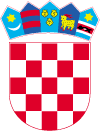 Naziv mjere/podmjereNaziv mjere/podmjereNaziv mjere/podmjereNaziv mjere/podmjerePrihvatljivi troškovi/aktivnostiOpći uvjetiIntenzitet potpore/Najviši iznos (kn)Specifični uvjeti OgraničenjaObrazac1. Primarna poljoprivredna proizvodnja1.1. Sektor povrćarstva i cvjećarstva1.1. Sektor povrćarstva i cvjećarstva1.1. Sektor povrćarstva i cvjećarstva1.1.1. Građenje novih i/ili rekonstrukcija postojećih zatvorenih/zaštićenih proizvodnih objekata za uzgoj povrća i           Cvijeća najmanje površine 500 m21.1.2. Nabava certificiranog sadnog materijala višegodišnjeg bilja1.1.3. Nabava/građenje nove proizvodne opreme1.1.4. Nabava nove opreme za pripremu vlastitog povrća i cvijeća za prvu prodaju veletrgovcima ili prerađivačima1.1.5. Građenje i/ili rekonstrukcija putne mreže unutar gospodarstvaVrijednost ulaganja u pojedinom sektoru iznosi najmanje 30.000,00 kndo 30% /do 80.000,00do 50% /do 150.000,00do 50% /do 150.000,00do 70% /do 150.000,00Konvencionalni poljoprivrednikProfesionalni poljoprivrednikEkološki poljoprivrednikMladi poljoprivrednik1.1. Primarna poljoprivredna proizvodnja1.2. Sektor voćarstva1.2. Sektor voćarstva1.2. Sektor voćarstva1.2.1. Podizanje novih i/ili rekonstrukcija postojećih višegodišnjih nasada na površini od najmanje 0,25 ha 1.2.2. Nabava/građenje nove proizvodne opreme1.2.3. Nabava nove opreme za pripremu vlastitog voća za prvu prodaju veletrgovcima ili prerađivačimaVrijednost ulaganja u pojedinom sektoru iznosi najmanje 30.000,00 kndo 30% /do 80.000,00do 50% /do 150.000,00do 50% /do 150.000,00do 70% /do 150.000,00Konvencionalni poljoprivrednikProfesionalni poljoprivrednikEkološki poljoprivrednikMladi poljoprivrednik1.1. Primarna poljoprivredna proizvodnja1.3. Sektor vinogradarstva i vinarstva1.3. Sektor vinogradarstva i vinarstva1.3. Sektor vinogradarstva i vinarstva1.3.1. Podizanje novih i/ili rekonstrukcija postojećih višegodišnjih nasada na površini od najmanje 0,25 ha1.3.2. Nabava/građenje nove proizvodne opremeVrijednost ulaganja u pojedinom sektoru iznosi najmanje 30.000,00 kndo 30% /do 80.000,00do 50% /do 150.000,00do 50% /do 150.000,00do 70% /do 150.000,00Konvencionalni poljoprivrednikProfesionalni poljoprivrednikEkološki poljoprivrednikMladi poljoprivrednik1.1. Primarna poljoprivredna proizvodnja1.4. Sektor stočarstva1.4. Sektor stočarstva1.4. Sektor stočarstva1.4.1. Građenje i/ili rekonstrukcija kapaciteta za sakupljanje i odlaganje stajskog gnoja, gnojovke i gnojnice1.4.2. Građenje i/ili rekonstrukcija gospodarskih objekta na farmi (za uzgoj i držanje životinja,          skladištenje poljoprivrednih strojeva i hrane za životinje s pripadajućom opremom1.4.3. Muzna oprema, mljekovodi i oprema za hlađenje i skladištenje mlijeka1.4.4. Građenje i/ili rekonstrukcija putne mreže unutar gospodarstvaVrijednost ulaganja u pojedinom sektoru iznosi najmanje 30.000,00 kndo 30% /do 80.000,00do 50% /do 150.000,00do 50% /do 150.000,00do 70% /do 150.000,00Konvencionalni poljoprivrednikProfesionalni poljoprivrednikEkološki poljoprivrednikMladi poljoprivrednik1.2. Prerada i trženje2.1. Sektor povrćarstva i cvjećarstva2.1. Sektor povrćarstva i cvjećarstva2.1. Sektor povrćarstva i cvjećarstva2.1.1. Nabava nove opreme za pripremu vlastitog povrća i cvijeća za prodaju potrošačima na prodajnom mjestu2.1.2. Nabava nove opreme za doradu i preradu povrća i cvijeća i njegovo stavljanje na tržišteVrijednost ulaganja u pojedinom sektoru iznosi najmanje 30.000,00 kndo 30% /do 80.000,00do 50% /do 150.000,00do 50% /do 150.000,00do 70% /do 150.000,00Konvencionalni poljoprivrednikProfesionalni poljoprivrednikEkološki poljoprivrednikMladi poljoprivrednik2.2. Prerada i trženje2.2. Sektor voćarstva2.2. Sektor voćarstva2.2. Sektor voćarstva2.2.1. Nabava nove opreme za pripremu vlastitog voća za prodaju potrošačima na prodajnom mjestu2.2.2. Nabava nove opreme za doradu i preradu voća i njegovo stavljanje na tržišteVrijednost ulaganja u pojedinom sektoru iznosi najmanje 30.000,00 kndo 30% /do 80.000,00do 50% /do 150.000,00do 50% /do 150.000,00do 70% /do 150.000,00Konvencionalni poljoprivrednikProfesionalni poljoprivrednikEkološki poljoprivrednikMladi poljoprivrednik2.2. Prerada i trženje2.3. Sektor vinogradarstva i vinarstva2.3. Sektor vinogradarstva i vinarstva2.3. Sektor vinogradarstva i vinarstva2.3.1. Nabava nove opreme za doradu i preradu grožđa, proizvodnju i čuvanje vina te njegovo stavljanje na tržišteVrijednost ulaganja u pojedinom sektoru iznosi najmanje 30.000,00 kndo 30% /do 80.000,00do 50% /do 150.000,00do 50% /do 150.000,00do 70% /do 150.000,00Konvencionalni poljoprivrednikProfesionalni poljoprivrednikEkološki poljoprivrednikMladi poljoprivrednik2.2. Prerada i trženje2.4. Sektor stočarstva2.4. Sektor stočarstva2.4. Sektor stočarstva2.4.1. Nabava nove opreme za preradu i stavljanje na tržište mlijeka i mliječnih proizvoda, pčelinjih proizvoda, jaja i ribaVrijednost ulaganja u pojedinom sektoru iznosi najmanje 30.000,00 kndo 30% /do 80.000,00do 50% /do 150.000,00do 50% /do 150.000,00do 70% /do 150.000,00Konvencionalni poljoprivrednikProfesionalni poljoprivrednikEkološki poljoprivrednikMladi poljoprivrednik2.Naziv mjere/podmjereNaziv mjere/podmjereNaziv mjere/podmjereNaziv mjere/podmjerePrihvatljivi troškovi/aktivnostiOpći uvjetiIntenzitet potpore/Najviši iznos (kn)Specifični uvjeti OgraničenjaObrazac3. Edukacija i stručno osposobljavanje3. Edukacija i stručno osposobljavanje3. Edukacija i stručno osposobljavanje3. Edukacija i stručno osposobljavanjePohađanje tečajeva potrebnih za bavljenje određenom proizvodnjom ili uslugom na poljoprivrednom gospodarstvuZakonski obvezno stručno osposobljavanje vezano uz poljoprivrednu i šumarsku proizvodnju te sudjelovanje na kongresima, stručnim skupovima, radionicama, okruglim stolovima ili sl.Obavljeno osposoblja-vanje30%-70% /1.000,00 – 3.000,00Najviše 5.000,00po gospodarstvu3.4. Razvoj proizvodnje i marketing proizvoda4. Razvoj proizvodnje i marketing proizvoda4.1. Označavanje i certificiranje proizvoda4.1. Označavanje i certificiranje proizvodaUvođenje i obnavljanje standarda i sustava kontrole kvalitete u poljoprivrednu proizvodnjuStručni nadzor i ocjene sukladnosti u ekološkoj poljoprivrednoj proizvodnji i/ili ekološkoj poljoprivrednoj proizvodnji u prijelaznom razdobljuVažeći dokaz/ potvrda/ potvrdnica/ upisnik 30-70%/10.000,00 -30.000,00 po pojedinoj podmjeriNajviše do 50.000,00 kn po korisniku za mjeru 4.1.4.1.4. Razvoj proizvodnje i marketing proizvoda4. Razvoj proizvodnje i marketing proizvoda4.2. Promocija proizvoda4.2. Promocija proizvodaOpremanje proizvoda (idejno rješenje, dizajn, grafička priprema za znak, etiketu i prateću ambalažu za proizvod)Priprema za izradu promotivnog materijala (baner, letak, brošura, katalog, plakat, posjetnica, film, DVD, majice, kape, olovke i ostali materijali koji se koriste u promotivne svrhe)Oglašavanje na društvenim mrežama, televiziji, radiju i/ili u tiskanim medijimaWeb stranica (izrada/dizajn, ili redizajn web stranice, trošak domene, web hostinga i održavanja)Nastup na tržištu i sajmovima (trošak kotizacije za sajam/izložbu, trošak promocije u sajmenom katalogu, trošak najma i uređenja izložbeno-prodajnog prostora, trošak kotizacije i trošak slanja uzoraka na inozemna ocjenjivanje/izložbe, smještaj i putni troškovi)Prihvatljiv je samo trošak idejnog rješenja, dizajna,  i grafičke pripreme za tisak/izradu30-70%/10.000,00 – 30.000,00 po podmjeri 4.2.1./2/3/4,odnosno 20.000,00 po podmjeri 4.2.5.Troškovi smještaja i puta mogu iznositi do 30% ukupnih prihvatljivih troškovaNajviše do 50.000,00 kn po korisniku za mjeru 4.1.4.2.5. Legalizacija zgrada poljoprivredne namjene5. Legalizacija zgrada poljoprivredne namjene5. Legalizacija zgrada poljoprivredne namjene5. Legalizacija zgrada poljoprivredne namjeneGeodetski snimak izvedenog stanja, koji je izradio i ovjerio ovlašteni inženjer geodezije ili koji je izradila pravna osoba registrirana za obavljanje stručnih geodetskih poslova i ovjerio ovlašteni inženjer geodezijeArhitektonski snimak izvedenog stanja, koji je izradio ovlašteni arhitektIshođeno Rješenje o izvedenom stanju 30-70%/30.000,00 – 60.000,00Raščlanjeni troškovi legalizacije zgrada poljop. namjene5.6. Unapređenje i očuvanje genetskog potencijala6. Unapređenje i očuvanje genetskog potencijala6. Unapređenje i očuvanje genetskog potencijala6.1. Uzgoj steonih junicaPo steonoj junici dokazane uzgojne vrijednosti (nakon prvog teljenja) u tekućoj godiniŽivotinja dokazane uzgojne vrijednosti1.000,00 kn/junici 5.000,00 – 15.000,00 kn/gosp.6.1.6. Unapređenje i očuvanje genetskog potencijala6. Unapređenje i očuvanje genetskog potencijala6. Unapređenje i očuvanje genetskog potencijala6.2. Uzgoj i držanje izvornih i zaštićenih pasmina domaćih životinja6. Unapređenje i očuvanje genetskog potencijala (kobila i pastuha hrvatski posavac i hrvatski hladnokrvnjak, krmača i nerasta turopoljske svinje te matičnog jata zagorskog purana i kokoši hrvatice)Životinja upisana u matičnu knjigu500,00/konju150,00/svinji30,00/kljunuNajviše 20.000,00po korisniku6.2.Naziv mjere/podmjereNaziv mjere/podmjereNaziv mjere/podmjereNaziv mjere/podmjerePrihvatljivi troškovi/aktivnostiOpći uvjetiIntenzitet potpore/Najviši iznos (kn)Specifični uvjeti OgraničenjaObrazac7. Ulaganje u razvoj nepoljoprivrednih djelatnosti i usluga na ruralnom području7. Ulaganje u razvoj nepoljoprivrednih djelatnosti i usluga na ruralnom području7.1. Smještajni kapaciteti i kapaciteti za prijem gostiju na poljoprivrednom gospodarstvu (vinotočja, kušaonice)7.1. Smještajni kapaciteti i kapaciteti za prijem gostiju na poljoprivrednom gospodarstvu (vinotočja, kušaonice)Nabava gotovih montažnih elemenata i građevinskog materijala za izgradnju vanjskih i unutarnjih zidova, krovnog pokrova, dimnjaka s priključkom, toplinske fasade, limarskih radova, vanjske stolarije, prozorskih klupčica, roleta/grilja, balkonske ograde, sobna vrataNabava materijala za unutarnje uređenje koje uključuje postavljanje podne izolacije i cementne glazure, razvod vodovoda i kanalizacije, fini razvod elektroinstalacija, centralno grijanje, oblaganje podova i zidovaUređenje sanitarnog čvoraNabava namještaja i profesionalne bijele tehnike potrebne za pružanje uslugaNabava sustava za korištenje obnovljivih izvora energije za grijanje i hlađenje kapacitetaIzrada idejnog rješenja za krajobrazno oblikovanje i hortikulturno uređenje dvorišta poljoprivrednog gospodarstva od ovlaštene osobe te hortikulturno uređenje i opremanje sukladno izrađenom projektu (stazice, klupe, stolovi, sjenice, koševi, zatravnjivanje, sadnice drveća, ukrasnog grmlja, dječje igralište, druge površine za igre i ostalo na otvorenom, parkirališta i sl.)Nabava e-bicikala za pružanje usluga na poljoprivrednom gospodarstvuSvi troškovi izrade, postavljanja i ugradnje nabavljenih materijala.Vrijednost ulaganja najmanje 30.000,00 kn30 - 70% /80.000,00 -150.000,00Rješenje o MTU za vrstu i kategoriju objekta7.1.7. Ulaganje u razvoj nepoljoprivrednih djelatnosti i usluga na ruralnom području7. Ulaganje u razvoj nepoljoprivrednih djelatnosti i usluga na ruralnom području7.2. Objekti/ prodajna mjesta za vlastite poljop.-preh. proizvode na PG i/ili vlastitim maloprodajnim mjestima7.2. Objekti/ prodajna mjesta za vlastite poljop.-preh. proizvode na PG i/ili vlastitim maloprodajnim mjestimaNabava kioska/štandova/automata za prodaju vlastitih poljoprivredno-prehrambenih proizvodaNabava gotovih montažnih elemenata i građevinskog materijala za izgradnju i unutarnje uređenje objekata za prodaju koje uključuje postavljanje podne izolacije i cementne glazure, razvod vodovoda i kanalizacije, fini razvod elektroinstalacija, centralno grijanje, oblaganje podova i zidovaNabava opreme i uređaja potrebnih za prodaju vlastitih poljoprivredno-prehrambenih proizvoda; Svi troškovi izrade, postavljanja i ugradnje nabavljenih materijalaVrijednost ulaganja najmanje 30.000,00 kn30 - 70% /80.000,00 -150.000,00Rješenje o MTU za vrstu i kat. objekta Upisnik odobrenih objekta u poslovanju s hranom 7.2.8. Kompenzacija otežanih uvjeta gospodarenja u poljoprivredi8. Kompenzacija otežanih uvjeta gospodarenja u poljoprivredi8.1. Očuvanje prirodnih livada i paš. na Žumberku8.1. Očuvanje prirodnih livada i paš. na ŽumberkuOčuvanje i održavanje prirodnih livada i pašnjaka na području ŽumberkaNajmanje 10 ovaca ili koza / ha pašnjaka2.000,00 kn/ha Najviše 20.000,00 do 40.000,00 kn po korisniku8.1.8. Kompenzacija otežanih uvjeta gospodarenja u poljoprivredi8. Kompenzacija otežanih uvjeta gospodarenja u poljoprivredi8.2. Uređenje pašnjaka u stoč. proizvodnji8.2. Uređenje pašnjaka u stoč. proizvodnjiUređenje pašnjaka  (nabava električnog pastira i pastirskog pletiva, ograđivanje pašnjaka) u stočarskoj proizvodnjiVrijednost ulaganja min. 5.000,00 kndo 50% prihvatljivih troškovaNajviše 15.000,00 do 30.000,00 kn po korisniku8.2.8. Kompenzacija otežanih uvjeta gospodarenja u poljoprivredi8. Kompenzacija otežanih uvjeta gospodarenja u poljoprivredi8.3. Održiva proizvodnja kravljeg mlijeka8.3. Održiva proizvodnja kravljeg mlijekaOdrživa proizvodnja kravljeg mlijeka na području Općine Žumberak i Općine KrašićUgovor o otkupu700,00 kn/kraviNajviše 5.000,00 do 15.000,00 kn8.3.8. Kompenzacija otežanih uvjeta gospodarenja u poljoprivredi8. Kompenzacija otežanih uvjeta gospodarenja u poljoprivredi8.4. Održiva proizvodnja kozjeg mlijeka8.4. Održiva proizvodnja kozjeg mlijekaOdrživa proizvodnja kozjeg mlijekaUgovor o otkupu150,00 kn/koziNajviše 5.000,00 do 15.000,00 kn8.4.8. Kompenzacija otežanih uvjeta gospodarenja u poljoprivredi8. Kompenzacija otežanih uvjeta gospodarenja u poljoprivredi8.5. Održiv uzgoj pčelinjih zajednica8.5. Održiv uzgoj pčelinjih zajednicaNabavljene selekcionirane pčelinje matice od registriranih uzgajivača30 - 70% /500,00 -1.000,008.5.Naziv mjereNaziv mjereNaziv mjereNaziv mjerePrihvatljivi troškovi/aktivnostiOpći uvjetiIntenzitet potpore/Najviši iznos (kn)Specifični uvjeti OgraničenjaObrazac9. Potpora za izradu dokumentacije9. Potpora za izradu dokumentacije9. Potpora za izradu dokumentacije9. Potpora za izradu dokumentacijeIzrada poslovnog plana/investicijske studijeIzrada studije izvodljivostiIzrada projektno-tehničke dokumentacije (arhitektonski elaborat, tehnološki projekt, geodetski elaborat)Konzultantske usluge prijave projekata na EU natječajIzrađena i plaćena dokumentacija usluga30 - 70% /5.000,00 -60.000,009.10. Ulaganja u sektoru šumarstva10. Ulaganja u sektoru šumarstva10. Ulaganja u sektoru šumarstva10. Ulaganja u sektoru šumarstvaNabava sitne mehanizacije, odnosno motornih pila, motornih kosa i/ili kresača grana za čišćenje i uzgojne radove u šumarstvuNajmanje  ukupnog šumskog posjeda50% /do 10.000,00Šumski posjed mora biti upisan u Upisnik šumoposjednika10.11. Okrupnjavanje poljoprivrednog i/ili šumskog posjeda11. Okrupnjavanje poljoprivrednog i/ili šumskog posjeda11. Okrupnjavanje poljoprivrednog i/ili šumskog posjeda11. Okrupnjavanje poljoprivrednog i/ili šumskog posjedaKupnja poljoprivrednoga i/ili šumskog zemljišnog posjeda, imovinski-pravno sređenog, u cilju okrupnjavanja vlastitog poljoprivrednog i/ili šumskog zemljišnog posjeda i unapređenja poljoprivredne proizvodnje.Zemljište čini proizvodno-gospodarsku cjelinu30 - 70% /15.000,00 -25.000,00 kn/haNajviše 100.000,00kn po korisniku11.12. Plaćanje premije osiguranja i sanacija šteta12. Plaćanje premije osiguranja i sanacija šteta12. Plaćanje premije osiguranja i sanacija šteta12. Plaćanje premije osiguranja i sanacija štetaPotpora za plaćenu premiju osiguranja usjeva, sjemenskog i sadnog materijala, povrća, cvijeća, višegodišnjih nasada, staklenika, plastenika, rasplodne stoke i kokoši nesilica u visini 25%-tnog iznosa od uplaćene premije za tekuću godinu od rizika mraza, tuče, suše, požara i udara groma, olujnih vjetrova, gubitka kvalitete voća i povrća, bolesti i uginuća životinjaPlaćena premija osiguranja25% /10.000,00 – 20.000,00 kn12.13. Analiza tla13. Analiza tla13. Analiza tla13. Analiza tlaObavljena i plaćena analiza tla pri ovlaštenom laboratoriju, za zemljište u korištenju korisnika potporeObavljena i plaćena analiza tla30 - 70% /150,00 -300,00 kn13.preporučenom pošiljkom na adresu:Zagrebačka županijaUlica grada Vukovara 72/V10 000 Zagrebosobno u pisarnicu Zagrebačke županije:Zagrebačka županijaUlica grada Vukovara 72/VI, soba 4610 000 Zagrebpreporučenom pošiljkom na adresu:Zagrebačka županijaUlica grada Vukovara 72/V10 000 Zagrebosobno u pisarnicu Zagrebačke županije:Zagrebačka županijaUlica grada Vukovara 72/VI, soba 4610 000 Zagreb